體健科　鄭純君　發佈時間：2015-12-29 15:54:37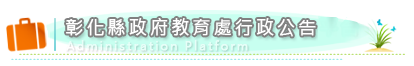 編號104317451043174510431745主旨經濟部辦理104年度「縣市創意節電競賽─縣市創意獎」全民網路投票活動（時間為104年12月11日至105年1月10日止），為爭取本縣佳績，網路人氣獎獎金100萬元，請各校週知學生及家長踴躍上網投票支持本縣創意節電措施經濟部辦理104年度「縣市創意節電競賽─縣市創意獎」全民網路投票活動（時間為104年12月11日至105年1月10日止），為爭取本縣佳績，網路人氣獎獎金100萬元，請各校週知學生及家長踴躍上網投票支持本縣創意節電措施經濟部辦理104年度「縣市創意節電競賽─縣市創意獎」全民網路投票活動（時間為104年12月11日至105年1月10日止），為爭取本縣佳績，網路人氣獎獎金100萬元，請各校週知學生及家長踴躍上網投票支持本縣創意節電措施公告類別行政公告行政公告行政公告發佈單位體健科發佈人鄭純君發佈時間2015/12/292015/12/292015/12/29公告內容公告內容公告內容公告內容　網址http://energy-smartcity.energypark.org.tw/creative.php，請投票彰化縣。　網址http://energy-smartcity.energypark.org.tw/creative.php，請投票彰化縣。　網址http://energy-smartcity.energypark.org.tw/creative.php，請投票彰化縣。　網址http://energy-smartcity.energypark.org.tw/creative.php，請投票彰化縣。相關檔案網站連結http://energy-smartcity.energypark.org.tw/creative.php http://energy-smartcity.energypark.org.tw/creative.php http://energy-smartcity.energypark.org.tw/creative.php 